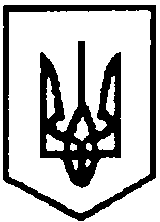 УКРАЇНАМІНІСТЕРСТВО ОСВІТИ І НАУКИ УКРАЇНИВІДОКРЕМЛЕНИЙ СТРУКТУРНИЙ ПІДРОЗДІЛ«ЗАПОРІЗЬКИЙ ГУМАНІТАРНИЙ ФАХОВИЙ КОЛЕДЖНАЦІОНАЛЬНОГО УНІВЕРСИТЕТУ «ЗАПОРІЗЬКА ПОЛІТЕХНІКА»(ВСП «ЗГФК НУ «ЗАПОРІЗЬКА ПОЛІТЕХНІКА»)Н А К А З 31травня   2022 р.              м. Запоріжжя                         №___Про запровадження рекомендацій щодо проведення дистанційної атестації (кваліфікаційного іспиту) в 2021/2022 н.р.	Відповідно до Указу Президента України від 24 лютого 2022 року № 64/2022, листів МОНУ від 06.03.2022р № 1/3371-22 «Про організацію освітнього процесу» та від 07.03.22 р. № 1/378-22 «Про практику застосування трудового законодавства в галузі освіти і науки під час дії правового режиму воєнного стану», листа ДОН ЗОДА від 18.03.2022 № 03.2-17/288 «Про організацію освітнього процесу, наказів ВСП «ЗГФК НУ «Запорізька політехніка»НАКАЗУЮ:Запровадити рекомендації щодо можливості проведення атестації (кваліфікаційного іспиту) здобувачів фахової передвищої освіти очно або дистанційноз використанням сервісів дистанційного навчання GoogleMeet (далі -  Система).Якщо  атестація (кваліфікаційний іспит) проводиться  дистанційно необхідно забезпечити надійну ідентифікацію здобувачів освіти за наступним алгоритмом:Створення та заповнення параметрів курсуГолова циклової комісії створює в системі  відповідної циклової комісії курс з назвою «Атестація (кваліфікаційний іспит).Згідно з графіком освітнього процесу на 2021/2022 н.р. та розкладом проведення атестації в створеному курсі встановлюються дати проведення кваліфікаційного іспиту та список здобувачів на відповідну дату.Створення та наповнення курсу «Атестація (кваліфікаційний іспит)»2.2.1 Згідно з положенням про порядок створення та організацію роботи екзаменаційної комісії з атестації здобувачів фахової передвищої освіти матеріали для формування банку питань та формат проведення атестації, розробляється цикловою комісією, яка організує й проводить кваліфікаційний іспит. Їх затверджує заступник директора з НМР.2.2.2. Для створення завдань кваліфікаційного іспиту потрібно в системі створити тип завдання,ввести назву, опис та пояснення,з яким мають ознайомитись студенти до початку його проходження. Встановити обмеження в часі, прохідний бал та дозволену кількість спроб.2.3. Перевірка на академічну доброчесність2.3.1. До початку атестації студент подає секретарю відповідної ЕК декларацію про дотримання академічної доброчесності (додаток 1), роздруковану на паперовому носії та підписану ним або завантажує її в електронному вигляді згідно розпорядження ВСП «ЗГФК НУ «Запорізька політехніка» від 25.05.2022 № 06-р «Про подання звітної документації в електронному форматі здобувачами освіти».2.3.2. Голова циклової комісії перевіряє декларації. Якщо документ має наявні технічні помилки, надсилає студенту повідомлення. За необхідності студент доопрацьовує декларацію та подає або завантажує її повторно.2.4. Проведення атестації2.4.1. Студенти, допущені до проходження атестації (кваліфікаційного іспиту), під’єднуються до системи та виконують завдання.2.4.2. Після проведення атестації (кваліфікаційного іспиту) члени ЕК  виставляють в системі оцінку за 100-бальною шкалою.Викладачу Ганні РОПАЛО  оприлюднити цей наказ на офіційному сайті коледжу.Контроль за виконанням цього наказу залишаю за собою.Директор							Ірина КЛИМОВА								Заст. директора з НМР							_________Ірина Потайчук							«___» _____________2022							Завідувач відділення							_______Кіра СИВОРОТКІНА«___» _____________2022Юрисконсульт_________Олександр ЮНАЦЬКИЙ«___» _____________2022Додаток 1 до наказу ВСП «ЗГФК НУ «Запорізька політехніка»від 31.05.2022 № ____ДЕКЛАРАЦІЯ про дотримання академічної доброчесностіЯ, ___________________________________________________________(прізвище, ім’я, по батьковістудент (ка) групи __________ ВСП «Запорізький гуманітарний фаховий коледж Національного університету «Запорізька політехніка « (далі – Коледж),усвідомлюю, що академічна доброчесність – це дієвий інструмент забезпечення якості фахової передвищої освіти України та фундаментальна етична цінність усієї академічної спільноти світу.ЗАЯВЛЯЮ, що буду здійснювати власну освітню , наукову, творчу діяльність, дотримуючись місії, візії, цінностей, корпоративної культури ВСП «Запорізького гуманітарного фахового коледжу НУ «Запорізька політехніка», основних  принципів та фундаментальних цінностей академічної доброчесності та етики академічних взаємовідносин, наведених у «Кодексі академічної доброчесності Національного агенства із забезпечення якості вищої освіти», «Етичному кодексі», «Положенні про академічну доброчесність» Коледжу, найвищих моральних і правових норм академічної доброчесної поведінки, керуючись загальнолюдськими нормами людяності й моралі, нормами законодавства України, етичними вимогами до професійної, освітньої та наукової діяльності.ЗОБОВ’ЯЗУЮСЬ: дотримуватись норм чинного законодавства у сфері освіти і науки, інтелектуальної власності,етичних принципів та визначених законодавчою базою норм академічної доброчесності;з поваго  та толерантністю ставитися до всіх членів академічної спільноти Коледжу;перешкоджати проявам академічної не доброчесності та негайно повідомляти про випадки порушення академічної доброчесності відповідальним особам  та/або уповноваженим органам;не допускати поведінку,що ставить під сумнів чесність та сумлінність мого навчання;не допускати академічного плагіату ( у т.ч. само плагіату), фальсифікації, фабрикації, списування, обману у своїй навчальній,професійній та науковій роботі;не пропонувати та не давати членам академічної спільноти Коледжу направомірну вигоду.УСВІДОМЛЮЮ, що відповідно до чинного законодавства повинен буду нести академічну (повторне проходження оцінювання або повторне проходження відповідного освітнього компонента, позбавлення академічної стипендії, відрахування з Коледжу та інше) та/або інші види відповідальності й до мене можуть бути застосовані заходи дисциплінарного характеру за порушення академічної доброчесності тва  етики академічних взаємовідносин.«_____»_______20___р.     ______________ _______________________________ (дата)        			(підпис)                                                       ( Ім’я, ПРІЗВИЩЕ)